Возьмём бумагу(бумажное полотенце(2 * 15)).Опустим полоску в воду, вода поднимется на некоторую высоту h (около 10 см). Воспользовавшись  формулой для цилиндрического капилляра  и считая смачивание полным, получим выражение для оценки диаметра волокна 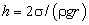 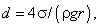 Данные для расчёта: = 72,7 мН/м при t = 20 °C [2],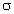  = 0,998 г/см3 при t = 20 °C [3],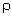 g = 9,81 м/с2	Полученные значения диаметра капилляра в 2–4 раза превосходят толщину бумаги! Значит, в постановке опыта что-то не учтено. Прежде всего – испарение. Высота подъёма определяется соотношением количества воды, которое за единицу времени поднимается по капиллярам, и количеством воды, которое испаряется за единицу времени.Поместим полоску бумаги в замкнутый прозрачный сосуд, например стеклянную техническую бутыль высотой около 75 см, диаметром около 22 см с горлом диаметром около 30 мм. На дно нальём водопроводную воду, посередине бутыли подвесим полоску бумаги, а горлышко прикроем тканью. За сутки высота подъёма составила около 40 см, кое-где стенки бутыли «запотели», значит, внутри бутыли были насыщенные пары воды! Причём выше отметки 40 см бумажная лента была абсолютно сухая, значит, конденсации воды на ней не происходило. Влага поднялась ровным слоем, и увеличение высоты подъёма в 4 раза мы связываем с отсутствием испарения. (Большой диаметр бутыли по сравнению с шириной полоски гарантировал, что при незначительном изменении температуры воздуха водяной пар конденсировался бы на стенках бутыли.) С учётом того, что капилляры могут быть плоскими, получающееся значение по порядку величины сравнимо с толщиной самой бумаги. Интересный факт: когда мы открыли горлышко бутыли на сутки, высота подъёма уменьшилась до 30 см (именно такая высота подъёма воды указана в задаче № 414 из сборника [4]), стенки бутыли «отпотели», влажность понизилась. Внизу же полоски обнаружились явные признаки «засоления» капилляров, что свидетельствовало о непрерывном токе воды вверх.Постановка опыта в замкнутом объёме позволила определить «истинную» высоту подъёма жидкости в бумажной полоске в отсутствие испарения. В этом смысле полученные экспериментальные значения ближе к условию задачи.Опыт брался из учебника физика «Элементарный учебник физики: Т. 1. Под ред. Г.С.Ландсберга. – М.: ОГИЗ Гостехиздат, 1948».Сорт и толщина бумагиВысота подъёма воды при заданных условияхДиметр капилляра, ммДиметр капилляра, ммСорт и толщина бумагиВысота подъёма воды при заданных условияхцилиндрическ.d = 4/(gh)плоскогоd = 2/(gh)Бумажное полотенце; 0,07 мм10 см, открытый объём0,300,15Бумажное полотенце; 0,07 мм40 см, замкнутый объём0,0750,037Бумага фильтровальная лабораторная; 0,16 мм15,5 см, открытый объём0,190,096Бумага фильтровальная лабораторная; 0,16 мм62,5 см, замкнутый объём0,0480,24